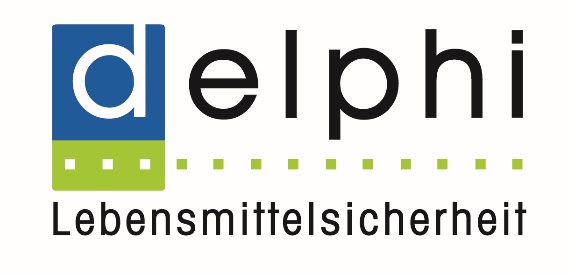 ___________________________________________Datum, Unterschrift Empfohlener Termin für die nächste „delphi-Belehrung“ in 12 MonatenStand :08-2018Erklärung nach § 43 Abs.1 Nr. 2 InfektionsschutzgesetzIch erkläre hiermit, dass ich durch den/die Hygiene-Brief-Inhabende*n über Tätigkeits- und Beschäftigungsverbote nach dem Infektionsschutzgesetz belehrt wurde.dass bei mir keine Tatsachen für ein Tätigkeitsverbot bekannt sind.Ich weiß insbesondere, dass ich mich bei Durchfallerkrankungen SOFORT an meinen Hausarzt wende und ihm mitteile, dass ich in einem Lebensmittelbetrieb arbeite.dass ich meinen Arbeitergebenden SOFORT informiere, wenn ich bei mir verdächtige Krankheitssymptome feststelle.Diese 4 Seiten bitte immer im Original oder Kopie im Betrieb bereithalten Fragen1. Ordnen Sie die Gefahren zu!2. Welche Mikroorganismen sind am gefährlichsten? – und Warum? Hefen Bakterien SchimmelpilzeWarum? ______________________________________________________________________3. Welche Aspekte der Hygiene sind wichtig?4. Was tun Sie, wenn Sie eines dieser Krankheitsbilder haben?(blutiger oder milcheiweißiger) Durchfall, Übelkeit, Erbrechenhohes FieberRotfleckiger HausausschlagSchwäche und AppetitlosigkeitInfizierte Wunden (gerötet, geschwollen, Eiter)Hauterkrankungen5. Was bedeutet Personalhygiene für Sie?6. Wann waschen Sie sich die Hände7. Ordnen Sie die Temperaturen den Produkten zu!Durchgeführt von :Durchgeführt am :Datum / Uhrzeit von bis Vorname Name der Geschulten / BelehrtenThemaInhaltNotizen / AufgabenWarum überhaupt Lebensmittel-Hygiene Schulungen?Es gibt in Deutschland eine hohe Zahl von Lebensmittelvergiftungen.Obwohl die Betriebe immer „sauberer“ werden. Aber der Umgang mit Lebensmittel lässt zu wünschen übrig. wenig FachkräfteDaher muss aufgeklärt werden. Aufklären / Schulen / BelehrenDer Gesetzgebende hat dies auch erkannt. Verordnung (EG) Nr. 852/2004 + IfSGFür wen gelten die Gesetze?LebensmittelkundeLeicht verderbliche Lebensmittel (kühlpflichtig!!!)können mit Bakterien vorbelastet sein (z. B. Salmonellen)sind ein guter Nährboden für Bakterien (enthalten viel Eiweiß und / oder Wasser)z.B. Fisch, Geflügel, Eier, SchweinefleischLeicht verderblich und risikoreiche Lebensmittel:werden vor dem Verzehr nicht durcherhitzt z. B. Snacks, belegte Brötchen (z.B. mit Mett), Sushi,Lachsschnittchen, Sahne, Desserts, Warum verderben diese Lebensmittel so schnell?In jedem Lebensmittelbetrieb gibt es Gefahren. D.h. wenn man nicht aufpasst, können lebensmittelbedingte Erkrankungen auftreten.Es gibt allgemeine Gefahren und individuelle Gefahren im BetriebAllgemeine Gefahren sind:physikalische Gefahrenchemische Gefahrenmikrobiologische GefahrenBitte jeweils ein Beispiel aufschreibenSpezielle Gefahren im BetriebWie lautet eine spezielle Gefahr in unserem Betrieb?Bitte benennen!Wissen um MikroorganismenEs gibt grundsätzlich Mikroorganismen, die uns schaden und solche die uns gut für uns sind.Da sie für uns nicht sichtbar sind können wir sie aber nicht unterscheidenEs gibt verschiedene Arten von MO. Hefen, Schimmelpilze und BakterienSchimmel verbreitet sich langsam, aber überall KühlschrankAm gefährlichsten sind die Bakterien. Sie verbreiten sich sehr schnell. In 5 Stunden von 1000 auf 32 Millionen.Nennen Sie gute und „böse“ MOWie vermeide ich Gefahren?Durch PersonalhygieneDurch hygienischen Umgang mit LebensmittelnEinhaltung der TemperaturenDurch EigenkontrolleWareneingangs-kontrolleMuss durchgeführt und dokumentiert werdenMenge / Frische Unterschied MHD / VerbrauchsdatumTemperaturenPersonalhygienePersonalhygiene heißt:Jeden Tag duschenJeden Tag rasieren oder gepflegter BartSchmuck vermeidenKeine künstl. Fingernägel oder NagellackSaubere Arbeitskleidung (kochfest)Haare zusammenbindenWie ist die Personalhygiene im Augenblick? Was ist gut? Was kann verbessert werden?Hände waschenHände waschen – Aber RICHTIGImmer vor ArbeitsbeginnImmer nach ToilettenbesuchNach Arbeiten mit rohen ProduktenBitte am Handwaschbecken vormachenEigenkontrolleGrundsätzlich: die Gefahrenquellen kontrollierenWareneingangsprüfungKontrolle der Temperaturen (Kühl – und Warmhaltetemperaturen)Reinigungsplan – Kontrolle der ReinigungGgf. noch weitere KontrollenUnd immer DokumentationKontrollbuch erklärenTemperaturenTK-Waren <= -18 °CFeinkost, Wurst, Fleisch <=7 °CWarme Gerichte > 65 °C Temperaturen messen und im Buch eintragenSpezielle TemperaturenHackfleisch (+4 °C)EG-Hackfleisch (+2 °C)Innereien (+3 °C)Geflügel (+4 °C)Molkerei-Produkte (6-8 °C, Herstellerangaben)Frischer Fisch (max. + 2 °C oder unter Eis)Hinweis auf andere TemperaturenKrisenmanagementWas tun, wenn etwas schief läuft:z.B. am Wochenende fällt die TK-Zelle ausVerbraucherbeschwerde, eine Person behauptet, durch bei Ihnen verzehrtes Essen krank geworden zu sein.Was ist zu tun? Wer ist zu informieren? Wann und wo kann ich die/den Verantwortliche/n erreichen?Krisenmanagement an Art und Größe des Betriebes anpassen.IfSGInfektionsschutz heißt: Alle Personen, die berufsmäßig mit Lebensmitteln umgehen, müssen gesund sein.Umgekehrt: Alle die krank sind dürfen nicht mit Lebensmitteln arbeiten.Tätigkeitsverbot Meldepflicht(blutiger oder milcheiweißiger) Durchfall, Übelkeit, Erbrechenhohes FieberRotfleckiger HautausschlagSchwäche und AppetitlosigkeitInfizierte Wunden (gerötet, geschwollen, Eiter)HauterkrankungenWas dann:Arbeitgebenden informierenZum Arzt gehenArzt informieren, dass man in einem Lebensmittelbetrieb arbeitetBewusstes Verschweigen ist strafbar!Allergene14 Hauptallergene sind zu benennen: Pflicht ab 13.12.14Glutenhaltiges Getreide Weizen, Roggen, Gerste, Hafer, Dinkel, Kamut Eier   Milch einschließlich Laktose Erdnüsse   verschiedene Schalenfrüchte Mandeln, Pistazien, Hasel-, Wal-, Kaschu-, Para-, Pekan-, Makadamia-, Queenslandnüsse (außer Nüsse zur Herstellung alkoholischer Destillate) Soja   Sellerie   Sesamsamen   Senf   Lupinen    Schwefeldioxid u. Sulfite Konzentration > 10mg/kg oder 10mg/l, ausgedrückt als SO2 Fisch   Krebstiere   Weichtiere  Dokumentation: z. B. Nummern und Zahlen in Speisekarte- Extra Aushang- Kladde oder MappeSollte der Service nicht genau wissen, was in einem Gericht verarbeitet wurde, Infos aus der Küche besorgenWichtig: KEINE UNSICHERE ODER FALSCHE ANTWORT GEBENBei Anfragen auf allergene Stoffe die richtige Antwort gebenVorname, Name								geboren amPrivatadresse (Straße Hausnr. - PLZ Ort)Ort / DatumUnterschrift Chemische Gefahr Mikrobiologische Gefahr Physikalische Gefahr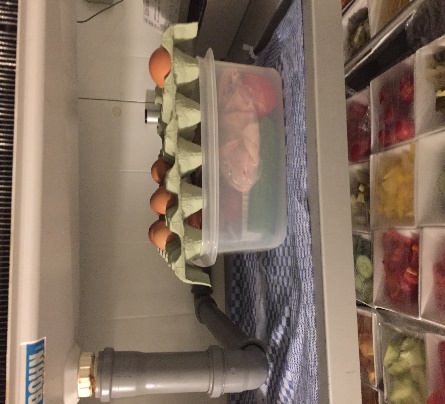  Chemische Gefahr Mikrobiologische Gefahr Physikalische Gefahr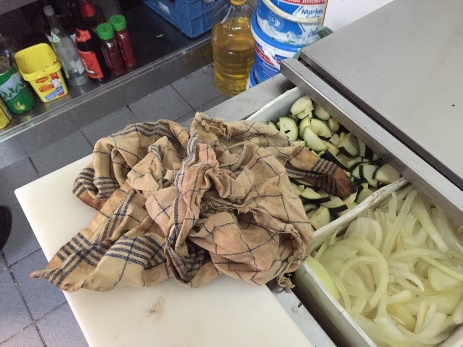  Personalhygiene Hygiene im Umgang mit Lebensmitteln Gerätehygiene Raum- und AnlagenhygieneWas tun?AntwortAntwortMin. +65 °CTK-Waren bei LagerungMax. +7 °CFrischer FischUnter EisWarme GerichteMax. -15°CFleisch, WurstMax. -18°CRandbereich TK-Waren bei Anlieferung